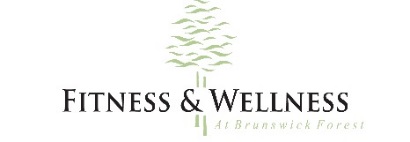  JANUARY 2018LELAND ROOM SCHEDULE Please register for each class. Receipt due to instructor upon entering class. Call 24 hours in advance to cancel & avoid class fee.
Front Desk (910) 342 - 2215*Silver Sneakers Option	** SCHEDULE SUBJECT TO CHANGE WITHOUT PRIOR NOTICE**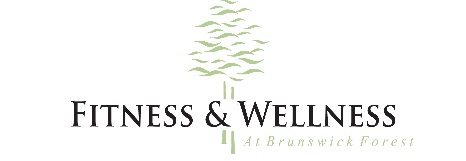  JANUARY 2018POOL SCHEDULE **Please register for each class. Receipt due to instructor upon entering class. Call 24 hours in advance to cancel & avoid class fee.
Front Desk (910) 342 - 2215** SCHEDULE SUBJECT TO CHANGE WITHOUT PRIOR NOTICEAQUA CLASS DESCRIPTIONSBoot Camp – Advanced Level - High intensity, military-style workout using interval and strength training.Fit – Advanced Beginner to Intermediate-level - High-impact, cardio class. A fun and energetic class that goes to the "up" beat of the music to get body moving. Instructor teaches in water.Gentle – Beginner Level - Slower paced with focus on light cardiovascular conditioning & basic toning.Pump – Intermediate to Advanced Level - High/low impact workout using movements and resistance equipment to target endurance, core & strength. Expect high cardio output or take it at your own pace. Instructor teaches on deck.

Tabata - Intermediate to Advanced Level - High-intensity, interval training format consisting of multiple sessions of 20 seconds all-out, intense work followed by 10 seconds of passive recovery.Aqua Zumba® - A pool party you shouldn't miss! Less impact on joints means you can really let loose. Water creates natural resistance, so every step is more challenging and helps strengthen muscles.
MONDAYTUESDAYWEDNESDAYTHURSDAYFRIDAYSATURDAYSUNDAYSunrise SpinJuanita6:00 - 6:45Sunrise StretchHeather7:00 - 8:00Stretch&Tone 4 VITALITYJuanita7:15 - 8:00Basic Flow YogaHeather7:00 - 8:00Stretch&Tone 4 VITALITYJuanita7:15 - 8:00Spartacus Mike S.7:00 - 7:45SpinJuanita7:30 - 8:15Sunrise StretchHeather7:00 - 8:00Stretch&Tone 4 VITALITYJuanita7:15 - 8:00“Solefull” StruttersOutdoor Walking Class Sara7:15 – 8:15Stretch&Tone 4 VITALITYJuanita7:15 - 8:00Spartacus Mike S.7:00 - 7:45SpinJuanita7:30 - 8:15Zumba® Victor8:30 - 9:15Body SculptAlan8:15 - 9:00NEWCLASS!Cardio Weights & AbsMichele8:30 - 9:15Core, Flex & BalanceKristen 8:15 - 9:00NEWCLASS!Total Body ConditioningAlan8:00 - 8:45Beginner Yoga 4 MenMike C.8:30-9:25SpinJuanita9:00-9:45Cardio, Weights & AbsMichele9:30 - 10:15Body SculptAlan8:15 - 9:00NEWCLASS!Zumba® Victor9:30 – 10:15Core, Flex & BalanceKristen 8:15 - 9:00NEWCLASS!Total Body ConditioningAlan8:00 - 8:45Beginner Yoga 4 MenMike C.8:30-9:25SpinJuanita9:00-9:45CORE BasicsMary10:30 - 11:30Gentle 2 YogaKristen9:15 – 10:15PilatesMary10:30 - 11:30Gentle 1 YogaKristen9:15 – 10:15Spartacus Michele9:00 - 9:45Forrest YogaMike C. 9:35-10:30*Cardio/SculptMary11:40 - 12:30Gentle 1 YogaChristina Joy10:30 - 11:30*Cardio/SculptMary 11:40 - 12:30Gentle Yoga 2Heather10:30 - 11:30Cardio & Strength Mike S.9:55 - 10:40*BeginnerCardio/SculptMary12:40 – 1:30Gentle 2 YogaChristina Joy11:45 - 12:45*Beginner Cardio/SculptMary12:40 - 1:30Gentle 1 YogaHeather11:45 - 12:45Zumba® Victor10:45 - 11:30Zumba® Julie1:00 – 1:45CHAIR Strength Balance & FlexibilityJuanita3:45 – 4:30Meditation& Breath WorkHeather1:00 – 2:00CHAIR Strength Balance & FlexibilityJuanita11:45 – 12:30CHAIR Strength Balance & FlexibilityJuanita3:00 – 3:45  NEWCLASS!20-15-10Juanita6:00 - 6:45Gentle 1 YogaChristina J.3:30 - 4:30Circuit ChargeJuanita6:00 - 6:45Gentle Yoga/MeditationJuanita7:00-8:00Adaptive YogaChristina J.5:00 - 6:00TaiChiMarty7:00 - 8:00Cancelled Until Further NoticeForrest YogaLeigh Ann7:00-8:00Sunset SpinJuanita7:00 - 7:4520-15-10 – Intermediate LevelCardio, strength & core conditioning work out set to motivational music. Burn calories, tone and have fun!20 minutes cardio, 15 minutes strength, 10 minutes coreBody Sculpt – Advanced Beginner to Intermediate LevelTabata segments are divided up into 20 seconds of hard work followed by 10 seconds of active rest.  Classes will focus on aerobics, core, and strength. Some mat work.Beginner Cardio/Sculpt* - Beginner/Advanced BeginnerIntro. To Cardio & Sculpt. Chairs Available. No mat work
* Silver Sneakers option availableCardio/Sculpt* - Advanced Beginner to IntermediateTotal body experience using weights, bands, balls, magic circles, and more.  A great way to get moving! No mat work. 
* Silver Sneakers option availableCardio & Strength – Beginner/Advanced BeginnerIf you’re just starting to exercise, a great way to get moving! A non-impact class geared towards the active older adult and designed to strengthen, tone, and balance the entire body utilizing bodyweight movements, light weights, & bands. Emphasis on core, arms, glutes, & thighs. Includes mat work.Cardio, Weights & Abs- Intermediate to Advanced LevelLow or high impact cardio combined with dumbbell and mat work.CHAIR Strength, Balance & Flexibility- Beginner Chair class. Perfect for balance issues, recent injury/ surgery, or for the senior population. Stay active and independent. Decreases risk of injury, improves balance & coordination, maintains muscular strength, enhances flexibility. Circuit Charge – Intermediate LevelIntense low or high impact cardio and strength training. Work out consists of timed circuit or stations. CORE Basics – Beginner to Intermediate LevelAbdominal and Back Strength – a class which may use just your bodyweight, balance balls or medicine balls either on mats or balance equipment. CoreFlex&Balance - Advanced Beginner to Intermediate Targeting the core, improves balance & flexibility through dynamic stretches and poses. Mat work.Pilates - Advanced Beginner to Intermediate LevelCore conditioning class to improve posture and balance by strengthening the abdominal and low-back area.  Strengthens upper and lower body with body weight or small equipment. “Soulfull” Strutters – Beginner to IntermediateAre you stuck on the couch? Let’s get you up & moving! Instructor-led outdoor walking with light calisthenics to improve endurance with the goal of increasing pace & distance. Appropriate walking shoes. No open toe shoes/sandals. Meet in lobby.Spartacus – Advanced Beginner to Intermediate LevelChallenging weight training designed to build lean muscle and torch fat. Some mat work or modifications made if mat work not feasible. Featured in Men’s Health Magazine. Mat work.Spin- All LevelsA high energy workout using the Keiser M3 indoor cycle.Sunrise Stretch- Beginner to Advanced BeginnerA mellow start to the day increasing blood flow, circulation, & flexibility with gentle stretching on a mat.
Stretch & Tone for VITALITY - Beginner to Advanced Beginner
“What a great way to start the day!” In a peaceful environment without music, Co-ed fitness program is designed for golfers & all others exploring fitness. With intent, your instructor will guide you through movements to enhance flexibility, balance, & muscle tone. Class concludes with CORE conditioning component on mat.Advanced Tai Chi –Intermediate to AdvancedTaught at a more advance pace than Tai Chi for Health. Meditation and body movements to help improve balance, muscle strength, and joint mobility.  Total Body Conditioning – Intermediate to Advanced Level Increases endurance, strength and tone in a timed-station format combining cardio, weights & mat work. The circuit format allows participants to work at their own level. Mat work.Yoga - Adaptive – All LevelsAny level of physical disability, including impaired mobility, & balance. Traditional yoga poses will be "adapted" for the individual's level of fitness and ability. Mat or chair work.Yoga - Basic Flow – Beginner to Intermediate Level 
Flow classes transition from floor to standing regularly while creating opportunities for deep stretching, strength building, and balance throughout. Instructor offers alignment direction and modifications within the flow of the varying poses. Advanced Yoga – Beginner For MenYoga for Men is taught from a man's point of view and designed to introduce men to the benefits of yoga.  Explore physical poses for balance and core strength, breathing exercises, and relaxation techniques. The physical practice aims to open areas of the body that men find most challenging- it’s okay if you can’t touch your toes!  Bring your sense of humor!  Yoga – Forrest Teaches to breathe deeply & use the power of breath, to connect to your core. Long pose sequences help develop skills to awaken the senses. Yoga – Gentle/Meditative - All LevelsClass starts with breath & gentle yoga on MAT to promote flexibility, balance, enhance circulation and strength. 2nd 1/2 of class is Meditation. Transcend the endless chatter of the mind to calmness, clarity of the mind, increasing powers of concentration, finding a softer focus and improving sleep.Yoga – Gentle 1 - Beginner to Experienced Beginner A gentle journey on the mat: Reduce stress, stretch limbs/muscles, calm the mind, balance, breathe, and enhance circulationYoga - Gentle 2 – Experienced Beginner to Intermediate Review basic poses & work on more challenging poses. Class begins on mat, guided thru yoga poses invigorating the body with increased strength, flexibility and range of motion.  Special attention is paid to finding proper alignment while working on balance & strength.  Yoga - Meditation & Breath Work - Done in chair or yoga blanket. Find a softer focus to your day. Beginners to practiced meditators will benefit from this class. Each class will consist of guided breath work and guided meditation in a variety of styles to help us to increase mindfulness and broaden a sense of peace, calm and compassion. This class is accessible to all! Bring harmony and balance to your body and mind.Zumba® – Advanced Beginner to IntermediateLatin & international dance themes creating a dynamic work out! The routines feature aerobic/fitness interval training with a combination of fast and slow rhythms that tone and sculpt the body. No mat work.MONDAYTUESDAYWEDNESDAYTHURSDAYFRIDAYSATURDAYAqua PumpMichele8:30 – 9:15   Aqua FitSara8:30 – 9:15 Aqua PumpJeanne8:30 – 9:15 Aqua Tabata Sara8:30 – 9:15 Boot CampAdrienne8:30 – 9:15BOOT CAMPJeanne8:30 – 9:15NEWBoot CampAdrienne9:30 – 10:15Aqua Tabata Michele9:30 – 10:15Boot CampMichele9:30 – 10:15Aqua TabataMichele9:30 – 10:15Aqua PumpAdrienne9:30 – 10:15CLASSES!NEWCLASS!Aqua Zumba®Julie11:45 – 12:30Gentle Aqua Rachel12:00 – 12:45 Lap SwimFree SwimLessons5:30 – 8:0010:30-closeLap SwimFree SwimLessons5:30 – 8:001:00-close Lap SwimFree SwimLessons5:30 – 8:001:00-close Lap SwimFree SwimLessons5:30 – 8:0010:30-close Lap SwimFree SwimLessons5:30 – 8:0010:30-close Lap SwimFree SwimLessons5:30 – 8:009:30-close 